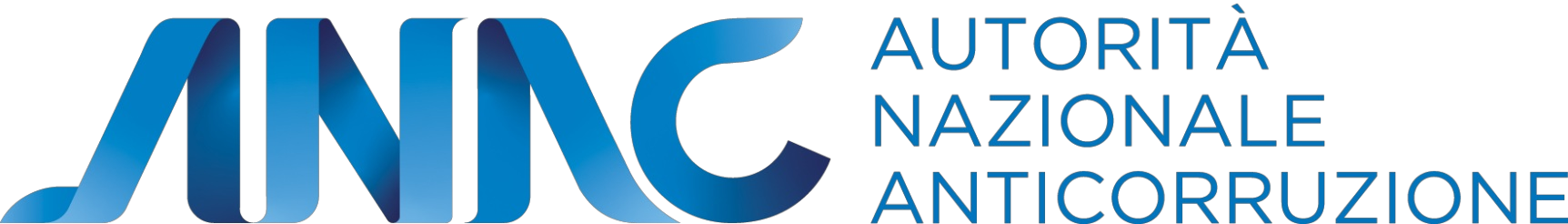 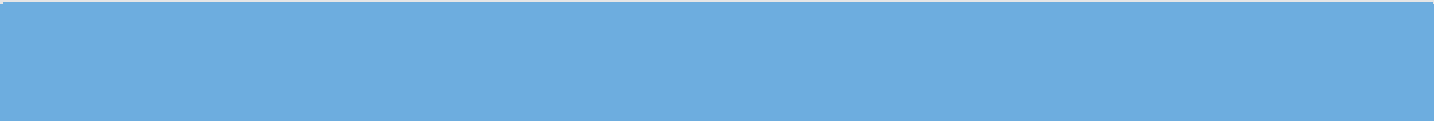 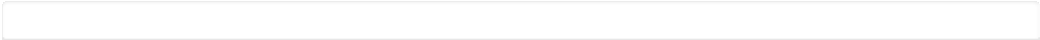 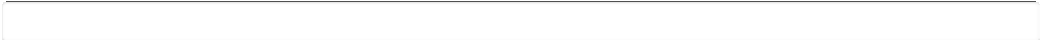 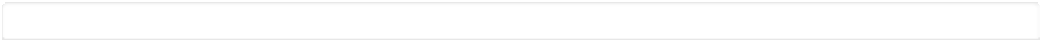 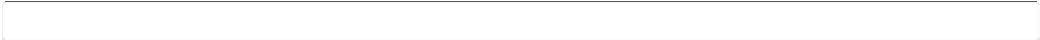 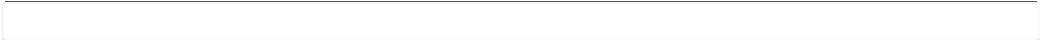 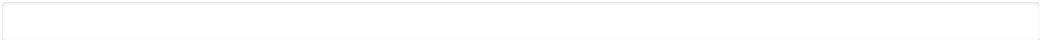 INFORMAZIONI DI CARATTERE GENERALEIndicare se sono state pubblicate sul sito istituzionale le precedenti edizioni del Piano Triennale per la prevenzione della corruzione: *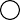 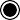 Pagina 1 di 15Inserire link alla pagina web dove è pubblicato il Piano triennale di prevenzione della corruzione e della trasparenza *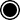 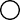 PROCESSO DI REDAZIONE E APPROVAZIONE DEL PTPCTIndicare se il PTPCT è stato approvato attraverso un coinvolgimento attivo degli organi di indirizzo politico-amministrativo in una o più fasi della redazione dello stesso *SiNoIndicare se l'organo di indirizzo politico-amministrativo ha formulato gli obiettivi strategici in materia di prevenzione della corruzione e trasparenza *SiNoIndicare se l'organo di indirizzo politico-amministrativo ha esaminato un primo schema di PTPCT e, solo successivamente, ha approvato il PTPCT definitivo *SiNoIndicare se l'organo di indirizzo politico-amministrativo ha espresso un parere o ha fornito dei suggerimenti di integrazione/modifica al PTPCT in fase di predisposizione e/o prima dell'approvazione *SiNoIn caso di amministrazione in cui sono presenti due organi di indirizzo, specificare se entrambi sono stati coinvolti nel processo di approvazione anche solo attraverso informativa preventiva *SiNoNon sono presenti due organi di indirizzoIndicare se il Piano è stato approvato coinvolgendo gli stakeholder esterni (consultazione pubblica) * SiNoPagina 2 di 15SISTEMA DI GOVERNANCESottosezione RPCTIndicare se i poteri di interlocuzione e controllo del RPCT sono identificati e definiti nel PTPCT *     Si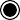     No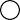 Indicarne le caratteristicheIndicare se il RPCT è stato dotato dall'organo di indirizzo politico-amministrativo di una struttura organizzativa di supporto *    Si    NoIndicare se sono state disposte le eventuali modifiche organizzative necessarie a garantire la posizione di autonomia e indipendenza organizzativa del RPCT *    Si    No    non si sono rese necessarieSottosezione REFERENTIIndicare se è prevista la figura dei Referenti *     Si    NoSottosezione RESPONSABILE DI UNITA' ORGANIZZATIVAPagina 3 di 15C.11 Il PTPCT descrive ruoli e responsabilità dei Responsabili di Unità Organizzativa nel processo di gestione del rischio *    Si    No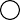 I Responsabili delle articolazioni organizzative hanno collaborato con il RPCT *esterno *al rischio* misure *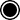 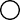 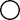 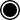 COORDINAMENTO CON GLI STRUMENTI DI PROGRAMMAZIONEIndicare se è stato realizzato il collegamento con gli strumenti di programmazione *     Si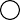     No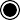 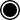 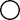 Indicare se sono stati utilizzati indicatori da fonti ufficiali (interne o esterne) riguardanti le principali variabili socio-territoriali o dati relativi a procedimenti giudiziari *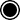 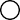 SiNoIndicare quali tipologie di dati è stata esaminata: *Dati giudiziari relativi al tasso di criminalitàDati relativi alla presenza della criminalità organizzata e/o di fenomeni di infiltrazioni di stampo mafioso nelle istituzioniDati relativi a reati contro la Pubblica Amministrazione (es. corruzione, concussione, peculato ecc.)Indagini relative agli stakeholder di riferimentoDati derivanti da interviste con l'organo di indirizzo o con i responsabili delle struttureSegnalazioni ricevute tramite il canale del whistleblowing o altre modalitàDati derivanti dai risultati dell'azione di monitoraggio del RPCTInformazioni raccolte nel corso di incontri e/o attività congiunte con altre amministrazioni che operano nello stesso territorio o settoreSi	NoSi	NoSi	NoSi	NoSi	NoSi	NoSi	NoSi	NoAltro (specificare)	Si	NoIndicare se nel Piano è stata data evidenza dell'impatto dei dati analizzati sul rischio di corruzione SiNoANALISI DEL CONTESTO INTERNOIndicare se nel PTPCT è presente l'analisi del contesto interno *     Si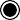     No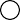 Pagina 6 di 15Indicare quali dati relativi al contesto organizzativo sono stati inseriti nel PTPCT: *   G.2.1 Organi di indirizzo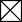    G.2.2 Struttura organizzativa (organigramma)   G.2.3 Ruoli e responsabilità   G.2.4 Politiche obiettivi e strategie   G.2.5 Risorse   G.2.6 Conoscenze, sistemi e tecnologie   G.2.7 Qualità e quantità del personaleCultura organizzativa e dell'eticaSistemi e flussi informativi, nonchè processi decisionali, formali ed informali   G.2.10 Relazioni interne ed esterneG.2.11 Altro (specificare)Indicare se è stata realizzata la mappatura dei processi *     SI (completa)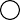     SI (parziale)    No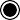 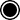 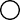 H.1.2 Per gli eventi rischiosi identificati, sono stati individuati i fattori abilitanti * Si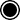 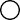 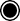 NoStima del livello di esposizione al rischio corruttivoIndicare se è stata realizzata la valutazione dell'esposizione al rischio dei processi * SiNoIndicare l'oggetto dell'analisi per il quale è stato stimato il livello di esposizione al rischio corruttivo*Metodologia per la valutazione dell'esposizione al rischio corruttivoIndicare la metodologia utilizzata per la valutazione dell'esposizione al rischio corruttivo *Utilizzo di indicatori di valutazione del rischio non categorizzati in impatto e probabilità. Il livello di esposizione al rischio che deriva dall'utilizzo di questi indicatori è espresso in valori qualitativi (es. â€œaltoâ€, â€œmedioâ€, â€œbassoâ€). La valutazione è effettuata esclusivamente tramite l'utilizzo di dati â€œoggettiviâ€ (come p.es. segnalazioni, dati giudiziari, etc.) oppure tramite autovalutazioni dei gruppi di lavoro interni e/o dei responsabili dei processi.Utilizzo di indicatori di valutazione del rischio categorizzati in impatto e probabilità. Il livello di esposizione al rischio che deriva dall'utilizzo di questi indicatori è espresso in valori qualitativi (es. rating, mappe di calore).Moltiplicazione degli indici di valutazione della probabilità e dell'impatto, calcolati attraverso funzione matematica (media aritmetica, mediana, etc.) applicata ai rispettivi indicatori. Il livello di esposizione al rischio che deriva dall'utilizzo di questi indicatori è espresso in valori quantitativi/numerici (anche laddove successivamente trasformati in valori qualitativi).AltroPagina 8 di 15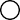 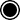 TRATTAMENTO DEL RISCHIO: PREVISIONE DELLE MISURE GENERALIA. CODICE DI COMPORTAMENTOIndicare se il Codice di Comportamento è stato adottato *     Si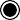     No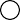 Indicare se nel PTPCT è stato previsto l'aggiornamento del Codice di Comportamento adottato negli anni precedenti e/o la programmazione degli interventi idonei a garantire la corretta e continua attuazione della misura *    Si    NoIndicare le modalità della programmazione della misura *Pagina 9 di 15sono indicate le fasi/attività per la sua attuazione *Si	Nosono indicati i tempi di attuazione *	Si	No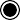 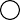 sono indicati i responsabili della sua attuazione *sono indicati gli indicatori di monitoraggio *Si	NoSi	NoIndicare se è stata prevista una apposita procedura di rilevazione delle situazioni di conflitto di interessi potenziale o reale *    Si    NoIndicare le modalità della programmazione della misura *sono indicate le fasi/attività per la sua attuazione *Si	Nosono indicati i tempi di attuazione *	Si	Nosono indicati i responsabili della sua attuazione *sono indicati gli indicatori di monitoraggio *Si	NoSi	NoROTAZIONE ORDINARIA DEL PERSONALEIndicare se nel PTPCT è stata prevista la programmazione della Rotazione Ordinaria del Personale *     Si    NoI.1.2.2 Indicare le motivazioni della mancata previsione della misura e/o della mancata previsione degli interventi idonei a garantire la corretta e continua attuazione della stessa *ROTAZIONE STRAORDINARIA DEL PERSONALEPagina 10 di 15Indicare se nel PTPCT sono state predisposte le modalità organizzative più idonee a garantire la tempestiva adozione della Rotazione Straordinaria del Personale nei casi di avvio di procedimenti penali o disciplinari per le condotte di natura corruttiva. *    Si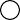     No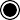 INCONFERIBILITA' - INCOMPATIBILITA' - INCARICHI EXTRAISTITUZIONALIIndicare se nel PTPCT è stata prevista la programmazione delle Misure in materia di inconferibilità e incompatibilità degli incarichi e conferimento di incarichi extra istituzionali *    Si    NoIndicare le modalità della programmazione della misura *sono indicate le fasi/attività per la sua attuazione *Si	Nosono indicati i tempi di attuazione *	Si	Nosono indicati i responsabili della sua attuazione *sono indicati gli indicatori di monitoraggio *Si	NoSi	NoWHISTLEBLOWINGIndicare se nel PTPCT è stata prevista la programmazione degli interventi idonei a garantire l'adozione della misura "Whistleblowing" *    Si    NoIndicare le modalità della programmazione della misura *Pagina 11 di 15sono indicate le fasi/attività per la sua attuazione *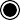 Si	Nosono indicati i tempi di attuazione *	Si	No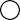 sono indicati i responsabili della sua attuazione *sono indicati gli indicatori di monitoraggio *Si	NoSi	NoFORMAZIONEIndicare se nel PTPCT è stata prevista la programmazione degli interventi idonei a garantire l'adozione della misura "Formazione" *    Si    NoIndicare le modalità della programmazione della misura *sono indicate le fasi/attività per la sua attuazione *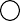 Si	Nosono indicati i tempi di attuazione *	Si	No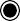 sono indicati i responsabili della sua attuazione *sono indicati gli indicatori di monitoraggio *Si	NoSi	NoTRASPARENZAIndicare se nel PTPCT è stata prevista la programmazione degli interventi idonei a garantire l'adozione (e/o la corretta e continua attuazione) della misura "Trasparenza" *    Si    NoIndicare le modalità della programmazione della misura *Pagina 12 di 15sono indicate le fasi/attività per la sua attuazione *Si	Nosono indicati i tempi di attuazione *	Si	No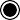 sono indicati i responsabili della sua attuazione *sono indicati gli indicatori di monitoraggio *Si	NoSi	NoDIVIETI POST-EMPLOYMENT - PANTOUFLAGEIndicare se nel PTPCT è stata prevista la programmazione degli interventi idonei a garantire l'adozione della misura "Svolgimento di attività successiva alla cessazione del rapporto di lavoro" *    Si    NoI.1.8.2 Indicare le motivazioni della mancata previsione della misura e/o della mancata previsione degli interventi idonei a garantire la corretta e continua attuazione della stessa *COMMISSIONI E CONFERIMENTO INCARICHI IN CASO DI CONDANNAIndicare se nel PTPCT è stata prevista la programmazione degli interventi idonei a garantire l'adozione della misura "Commissioni, assegnazioni di uffici e conferimento di incarichi in caso di condanna per delitti contro le PA" *    Si    NoIndicare le modalità della programmazione della misura *sono indicate le fasi/attività per la sua attuazione *Si	Nosono indicati i tempi di attuazione *	Si	Nosono indicati i responsabili della sua attuazione *sono indicati gli indicatori di monitoraggio *Si	NoSi	NoPagina 13 di 15I. PATTI DI INTEGRITA'Indicare se nel PTPCT è stata prevista la programmazione degli interventi idonei a garantire l'adozione della misura "Patti di integrità" *    Si    No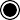 I.1.10.2 Indicare le motivazioni della mancata previsione della misura e/o della mancata previsione degli interventi idonei a garantire la corretta e continua attuazione della stessa *L. RAPPORTI CON I PORTATORI DI INTERESSI PARTICOLARIIndicare se nel PTPCT è stata prevista la programmazione degli interventi idonei a garantire l'adozione di misure di regolazione dei rapporti con i portatori di interessi particolari *    Si    NoM. SEZIONE TRASPARENZAIndicare se nel PTPCT è presente la sezione riguardante la Trasparenza *     Si    NoIndicare se nella sezione Trasparenza è stata descritta la procedura per l'accesso civico generalizzato     Si    NoIndicare se nella sezione Trasparenza sono indicati gli obblighi di pubblicazione *     Si, tutti gli obblighi    Si, ma solo alcuni    No, nessunoPagina 14 di 15M.1.2.A Indicare se, per ciascun obbligo, sono stati indicati *Si, su tutti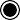 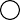 Si, ma soloi tempi di pubblicazione *i responsabili della pubblicazione *gli obblighi indicati nella sezioneSi, su tuttigli obblighi indicati nella sezionesu alcuni obblighi indicati nella sezioneSi, ma solosu alcuni obblighi indicati nella sezioneNo, su nessunoNo, su nessunoIndicare se è stato previsto un monitoraggio (almeno semestrale) sulla pubblicazione dei dati *     Si    NoIndicare se è stata data evidenza all'interno della Sezione Trasparenza del PTPCT il monitoraggio sulla pubblicazione dei dati    Si    NoPagina 15 di 15PTPCT 2013-2015SiNoPTPCT 2014-2016SiNoPTPCT 2015-2017SiNoPTPCT 2016-2018SiNoPTPCT 2017-2019SiNoPTPCT 2018-2020SiNoPTPCT 2019-2021SiNoPTPCT 2020-2022SiNoF.2.1.1 Dati relativi al contesto culturaleSiNoF.2.1.2 Dati relativi al contesto socialeSiNoF.2.1.3 Dati relativi al contesto economicoSiNoH.2.1.1 Processo *SiNoH.2.1.2 Attività *SiNoH.2.1.3 Evento rischioso *SiNo